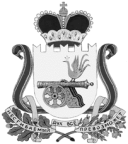 СОВЕТ ДЕПУТАТОВВЯЗЬМА-БРЯНСКОГО СЕЛЬСКОГО ПОСЕЛЕНИЯВЯЗЕМСКОГО РАЙОНА СМОЛЕНСКОЙ ОБЛАСТИР Е Ш Е Н И Еот  29.09.2016                                                                                                        № 28Об	утверждении Порядка увольнения (освобождения от должности) лица,  замещающего муниципальную должность, в связи с утратой доверия        	В соответствии со статьей 13.1 Федерального закона от 25 декабря 2008 № 273-ФЗ «О противодействии коррупции», Федеральным законом от 6 октября 2003 № 131-ФЗ «Об общих принципах организации местного самоуправления в Российской Федерации», руководствуясь Уставом Вязьма-Брянского сельского поселения Вяземского района Смоленской области, Совет депутатов Вязьма-Брянского сельского поселения Вяземского района Смоленской областиРЕШИЛ: 	1. Утвердить Порядок увольнения (освобождения от должности) лица,  замещающего муниципальную должность, в связи с утратой доверия согласно приложению к настоящему решению.	2. Контроль за исполнением данного решения оставляю за собой.3. Разместить настоящее решение на официальном сайте Администрации Вязьма-Брянского сельского поселения Вяземского района Смоленской области в информационно-телекоммуникационной сети «Интернет» (v-bryanskaya.ru).Зам. Главы муниципального образования 	Вязьма-Брянского сельского поселения Вяземского  района Смоленской области	          Н.А. КарабановскийПОРЯДОК УВОЛЬНЕНИЯ (ОСВОБОЖДЕНИЯ ОТ ДОЛЖНОСТИ) ЛИЦА,  ЗАМЕЩАЮЩЕГО МУНИЦИПАЛЬНУЮ ДОЛЖНОСТЬ, В СВЯЗИ С УТРАТОЙ ДОВЕРИЯ      	1. Настоящий Порядок увольнения (освобождения от должности) лица,  замещающего муниципальную должность, в связи с утратой доверия (далее также – Порядок) разработан в соответствии с Конституцией Российской Федерации, Федеральным законом от 06.10.2003 № 131-ФЗ «Об общих принципах организации местного самоуправления в Российской Федерации», Федеральным законом от 25.12.2008 № 273-ФЗ «О противодействии коррупции», от 07.05.2013 № 79-ФЗ «О запрете отдельным категориям лиц открывать и иметь счета (вклады), хранить наличные денежные средства и ценности в иностранных банках, расположенных за пределами территории Российской Федерации, владеть и (или) пользоваться иностранными финансовыми инструментами» и устанавливает последовательность действий при увольнении (освобождении от должности) лица, замещающего муниципальную должность в органах местного самоуправления Вязьма-Брянского сельского поселения Вяземского района Смоленской области.    	2. Лицами, замещающими муниципальные должности в органах местного самоуправления Вязьма-Брянского сельского поселения Вяземского района Смоленской области являются Глава муниципального образования Вязьма-Брянского сельского поселения Вяземского района Смоленской области, депутаты Совета депутатов Вязьма-Брянского сельского поселения Вяземскогорайона  Смоленской  области.    	3. Лица, замещающие муниципальные должности, подлежат увольнению (освобождению от должности) в связи с утратой доверия в следующих случаях, предусмотренных статьей 13.1 Федерального закона от 25.12.2008    № 273-ФЗ «О противодействии  коррупции»:   	1) непринятия лицом мер по предотвращению и (или) урегулированию конфликта интересов, стороной которого оно является;  	2) непредставления лицом сведений о своих доходах, об имуществе и обязательствах имущественного характера, а также о доходах, об имуществе и обязательствах имущественного характера своих супруги (супруга) и несовершеннолетних детей либо  представления  заведомо  недостоверных  или  неполных сведений;   	3) участия лица на платной основе в деятельности органа управления коммерческой организации, за исключением случаев, установленных федеральным законом;    	4) осуществления лицом предпринимательской деятельности;
    	5) вхождения лица в состав органов управления, попечительских или наблюдательных советов, иных органов иностранных некоммерческих неправительственных организаций и действующих на территории Российской Федерации их структурных подразделений, если иное не предусмотрено международным договором Российской Федерации или законодательством Российской Федерации.    	 4. Лицо, замещающее муниципальную должность, которому стало известно о возникновении у подчиненного ему лица личной заинтересованности, которая приводит или может привести к конфликту интересов, подлежит увольнению (освобождению от должности) в связи с утратой доверия также в случае непринятия лицом, замещающим муниципальную должность, мер по предотвращению и (или) урегулированию конфликта интересов, стороной которого является подчиненное ему лицо.    	5. Решение об увольнении (освобождении от должности) в связи с утратой доверия принимается по основаниям, предусмотренным пунктами 3, 4 настоящего	 Порядка.  		5.1. Решение об увольнении (освобождении от должности) в связи с утратой доверия лиц, замещающих муниципальные должности, принимается Советом депутатов Вязьма-Брянского сельского поселения Вяземского района Смоленской     области.	Решение об увольнении (освобождении от должности) в связи с утратой доверия Главы муниципального образования Вязьма-Брянского сельского поселения Вяземского района Смоленской области принимается Советом депутатов Вязьма-Брянского сельского поселения Вяземского района Смоленской области. 	Решение Совета депутатов Вязьма-Брянского сельского поселения Вяземского района Смоленской области считается принятым, если за него проголосовало не менее двух третей от установленной численности депутатов Совета депутатов Вязьма-Брянского сельского поселения Вяземского района Смоленской области.  	5.2. Проверка случаев, предусмотренных пунктами 3, 4 настоящего Порядка проводится специалистом Администрации Вязьма-Брянского сельского поселения Вяземского района Смоленской области, уполномоченным в области профилактики коррупционных правонарушениях (далее – уполномоченное лицо). 	Проверка уполномоченным лицом проводится:  	1) самостоятельно, при этом запрашивается информация от организаций, обладающих сведениями о наличии обстоятельств, предусмотренными пунктами 3, 4  настоящего Порядка;  	2) при поступлении информации, содержащей сведений о совершении лицом, замещающим муниципальную должность на постоянной основе, коррупционных правонарушений, указанных в статье 13.1 Федерального закона от 25.12.2008 № 273-ФЗ «О противодействии коррупции», представленная в органы местного самоуправления.	 По окончании проверки уполномоченным лицом подготавливается акт, в котором указываются факты и обстоятельства, установленные при проведении проверки. 	6. При рассмотрении и принятии решения об увольнении (освобождении от должности) в связи с утратой доверия:	1)	должны быть обеспечены:	 - заблаговременное получение лицом, замещающим муниципальную должность, уведомления о дате, времени и месте рассмотрения результатов проверки, указанной в пункте 6 настоящего Порядка;	 - представление лицу, замещающему муниципальную должность, возможности дать объяснения по поводу обстоятельств, выдвигаемых в качестве оснований для его увольнения (освобождения от должности) в связи с утратой доверия;  	2) должны учитываться:	 - характер совершенного лицом, замещающим муниципальную должность, коррупционного правонарушения, его тяжесть, обстоятельства, при которых оно совершено;		- соблюдение лицом, замещающим муниципальную должность, других ограничений и запретов, требований о предотвращении или урегулировании конфликта интересов и исполнение им обязанностей, установленных в целях противодействия коррупции;	 - предшествующие результаты исполнения лицом, замещающим муниципальную должность, своих должностных обязанностей.
Непредставление лицом, замещающим муниципальную должность, письменного объяснения не исключает возможности принятия решения об освобождении его от должности в связи с утратой доверия.  	7. Решение Совета депутатов Вязьма-Брянского сельского поселения Вяземского района Смоленской области считается принятым, если за него проголосовало не менее двух третей от установленной численности депутатов Совета депутатов Вязьма-Брянского сельского поселения Вяземского района Смоленской области.  	8. Решение об увольнении (освобождении от должности) в связи с утратой доверия лиц, замещающих муниципальные должности на постоянной основе принимается не позднее чем через 30 дней со дня появления основания, а если это основание появилось в период между заседаниями  Совета депутатов Вязьма-Брянского сельского поселения Вяземского района Смоленской области, - не позднее чем через три месяца со дня появления такого основания.   	9. В решении об увольнении (освобождении от должности) лица, замещающего муниципальную должность, в связи с утратой доверия в качестве основания указывается соответствующий случай, предусмотренный статьей 13.1 Федерального закона от 25.12.2008 № 273-ФЗ «О противодействии коррупции», описание допущенного коррупционного правонарушения.
   	10. Копия решения об увольнении в связи с утратой доверия лица, замещающего муниципальную должность, с указанием коррупционного правонарушения и нормативных правовых актов, положения которых им нарушены, вручаются лицу, замещавшему муниципальную должность, под роспись в течение пяти дней со дня вступления в силу соответствующего решения. Если лицо, замещавшее муниципальную должность, отказывается от ознакомления с решением под роспись и получения его копии, то об этом составляется	соответствующий акт.    	11. В случае если лицо, замещающее муниципальную должность, не согласно с решением об увольнении (освобождении от должности), оно вправе в письменном виде изложить свое обоснованное особое мнение, а также вправе обжаловать данное решение в установленном действующим законодательством Российской Федерации порядке.Приложениек решению Совета депутатовВязьма-Брянского сельского поселения Вяземского района Смоленской областиот 29.09.2016 № 28 